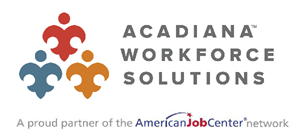 Business Services Coordination Committee MeetingTO: 		Business Committee MembersFROM: 	Michael Pritchard, Business Committee Chairperson        DATE: 	Friday, March 10, 2023The Business Committee meeting will be held on:DATE: 		Tuesday March 14, 2023LOCATION:	One Acadiana			804 E St. Mary Blvd			Lafayette, LA 70503TIME:		1:30 pmPlease plan to attend. If you are unable to attend, please email Stephen Broussard at the Workforce Board Office at 337-284-0505 Ext. 3000 sbroussard@wib40.org. Thank you.Business Services Coordination Committee MeetingMarch 14, 2023 1:30 pmAgendaCall to OrderRoll CallMichael Pritchard, Diane Potter, Nathan Carbo, Suzanne Kidder, Jacquelyn K Craddock, James Trahan, Anthony Baham, Maggi Bienvenu, Ryan LagrangeWelcome: Michael Pritchard, Business Committee ChairpersonBusiness Service Representatives Team ReportTeam IntroductionPolicies and ProceduresTeam activitiesOpen DiscussionAdjournment